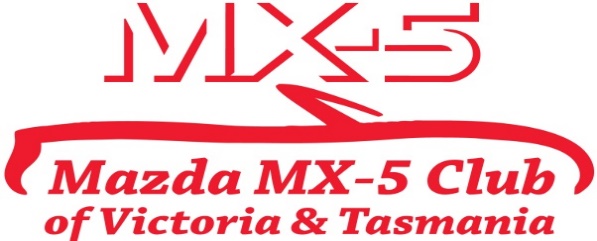 Mid-Week Marysville Madness RunWednesday 2nd May, 2018Key: TR = turn right, TL = turn left, SO = straight on, VR=veer right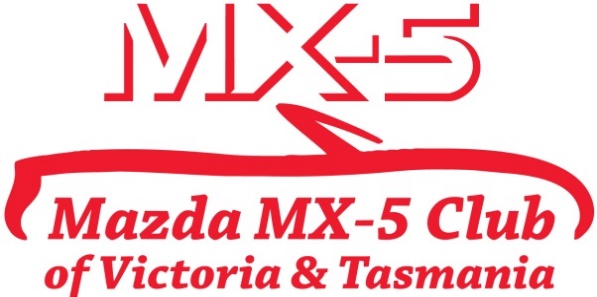 Mid-Week Marysville Madness RunThursday 3rd May, 2018Key: TR = turn right, TL = turn left, SO = straight on, VR=veer rightStarting point:Sweet Brew Café, 71 Princes Highway, TrafalgarLunch Destination:Warburton Bakery @ 3415 Warburton Hwy.  Finishing Point:Vibe Hotel Marysville @32-42 Murchison Street (C512), MarysvilleOdometerReadingActionDetailDistance to
 next instruction (km)0.0Leave Sweet Brew Café and head towards Melbourne (get in the right hand lane)0.40.4TRCross railway line into Waterloo Road C4630.20.6TLSeven Mile Road changes name to Willow Grove Road C46316.316.9TLWillow Grove Road C4656.123.0SOHill End and then Fumina South C465 (just past Russell Creek Rd on right).  Stay on C465.  INFO ONLY.20.043.0TLMt Baw Baw Tourist Road C426 (Noojee/Baw Baw) 10.553.5TR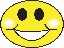 Noojee Picnic Car Park in Bennett Street – Toilet Breako.o53.5TLGo down Henty Street (Head south)0.253.7TRMt. Baw Baw Tourist Road C4263.657.3TRYarra Junction Noojee Road C425. 21.779.0SOYou will be going through Powelltown. Public toilets available. 16.295.2TRWarburton Hwy B3809.4104.6Warburton – Lunch stop @ Warburton Bakery @ 3415 Warburton Hwy.  Turn left into Thomas Ave for off street parking next to the Yarra River.0.00.0TLLeave Bakery.  RESET TRIP METER TO 0 KM when turning left into Warburton Hwy.1.11.1VRWoods Point Road C511 (DO NOT GO LEFT KEEP RIGHT).19.720.8TLStay on Wood Points Rd C511.  (Do not TR onto Upper Yarra Dam Rd.20.641.4TLMarysville-Woods Point Rd C513 (Lake Mountain/Marysville)8.549.9TRLake Mountain Road C51210.560.4Lake Mountain – Coffee and toilet stop60.4Go back down Lake Mountain Rd10.570.9TRMarysville-Woods Point Road C51210.281.1TL1st exit around roundabout onto Murchison Street C5120.4081.5TRVibe Hotel is on your right. 32-42 Murchison Street, Marysville.   YIPEE YOU HAVE ARRIVED.Starting point:Vibe Hotel, 32-42 Murchison Street. C512Lunch Destination:Beechworth Bakery or Innocent Bystander Marysville or if we are too early to have lunch at Gippy Goat, depends on what we do at Marysville in the morning.Finishing Point:Yarragon VillageOdometerReadingActionDetailDistance to
 next instruction (km)0.0TLLeave Vibe Hotel and into Murchison Street heading east into town centreIf time permits, follow signs to Steavenson’s Falls – one way in and one-way out, park cars for $3 and walk to FallsIf everyone is in agreeance we could visit Bruno’s Art & Sculpture Garden at 51 Falls Road, Marysville on the way to the falls.  Cost per head $10.000.20.2TRInto Pack Road and head south0.10.3TLInto Fall Road. Head south east.0.50.7Visit Bruno’s Art & Sculpture Garden at 51 Falls Road, Marysville. Cost per head $10.00.3.23.9You have arrived at Steavensons Falls.3.93.9Return to Marysville Country Bakery, 17 Murchison Street.3.90.0TLStart at Marysville Country Bakery, 17 Murchison Street. (C512). Reset TRIP METER TO 0 KM   Head west.9.59.5TLMaroondah Highway B360, to Healesville23.933.4TLInto Beechworth Bakery or Innocent Bystander, Healesville. Plenty of parking at rear.  Great coffee & food plus toilets.0.233.6TLInto Maroondah Hwy B360, towards Melbourne3.036.6TLHealesville-Koo Wee Rup Road C41113.850.4TLWarburton Highway B3808.659.0TRYarra Junction- Noojee Rd C425 (Little Yarra Rd), heading to Warragul.  Going through Powelltown again.33.592.5VRNayook-Powelltown Road.  (Getting off C425).6.699.1TRMain Neerim Road C425.10.4109.5SOAt roundabout at Neerim South0.1109.6Angle park on left side of road for Prostate stop, near the roundabout.0.0109.6SOHead south on Main Neerim Rd.3.7113.3TLBloomfield Road C46215.8129.1TLQueen St C102 (Nilma)0.3129.4TLOn ramp to Princes Fwy M1, towards Yarragon.9.3138.7TRRollo St (lights), Yarragon. Then first right to shops. You have now arrived at the centre of the universe.